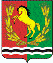 АДМИНИСТРАЦИЯМУНИЦИПАЛЬНОГО ОБРАЗОВАНИЯ РЯЗАНОВСКИЙ СЕЛЬСОВЕТ
АСЕКЕЕВСКОГО РАЙОНА ОРЕНБУРГСКОЙ ОБЛАСТИПОСТАНОВЛЕНИЕ =====================================================================04.12.2023                                       с. Рязановка                                       № 140-п О выявлении правообладателяранее учтенного земельного  участкас кадастровым номером 56:05:1501001:161 В соответствии со статьей 69.1 Федерального закона от 13 июля 2015 года №218-ФЗ "О государственной регистрации недвижимости" администрация муниципального образования Рязановский сельсовет  ПОСТАНОВЛЯЕТ:1. В отношении земельного участка с кадастровым номером56:05:1501001:161  по адресу: Оренбургская область Асекеевский район село Рязановка переулок Нефтяников дом 6, в качестве его правообладателя, владеющего данным земельным участком на праве собственности  выявлена Коннова Валентина Семеновна 06.08.1949 года рождения, уроженка с. Рязановка Асекеевского района Оренбургской области, паспорт серии 5312 № 288954 от 04.07.2013 г, Отделом УФМС России по Оренбургской области в г. Бугуруслане.Зарегистрирована  по адресу: Оренбургская область г. Бугуруслан ул. Ленинградская дом 95, квартира 47.  СНИЛС 044-504-867-48.Глава муниципального образования                                                       А.В. Брусилов